【消費税軽減税率対応窓口相談等事業】軽減税率対策セミナー10月1日から消費税率の引き上げと軽減税率制度が導入され、事業者の適格な対応が求められている昨今。多くの事業者の皆さんが日々の業務で忘れてしまいがちなのが、申告に向けた適切な準備です。本講座では個人事業主の方を対象に、４月より軽減税率のセミナーを多く担当した小野先生が、セミナー後の質問などで出た事業者さまが困っていること、間違えやすいポイントに絞って、消費税の確定申告に向けた経理処理から、申告書作成時まで演習を交えながら分かりやすく解説いたします。消費税の申告時に損をしないためにも、日々の経理処理を見直すチャンスです！是非この機会に、ご参加ください。小野税務会計事務所　所長税理士　小野　恵 氏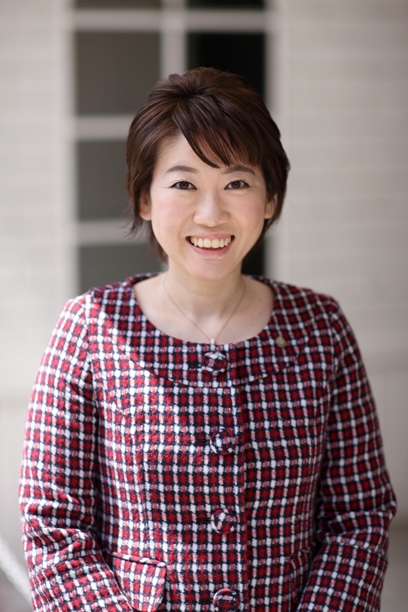 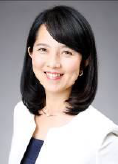 土浦商工会議所　３階ホール 無料　　　　　　　　　　　　　　　　５０名下記申込書に必要事項をご記入の上FAX、またはお電話にて12月6日（金）までにお申込みください。※お申込み・お問合せは、土浦商工会議所　商工振興課まで　 　TEL：029-822-0391　FAX：029-822-8844※お車でご来場の場合、近隣の有料駐車場をご利用ください。また駐車料金は各自ご負担いただきますようお願い致します。ＦＡＸ 029-822-8844 『経理・申告のポイント』 受講申込書　〔12月11日（水）〕＊本申込書にご記入いただいた情報は、本講座開催に係る各種連絡の他、当会主催のセミナー案内等に利用させていただきます。事業所名ＴＥＬ所在地ＦＡＸ受講者氏名